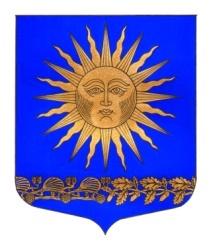 МУНИЦИПАЛЬНЫЙ  СОВЕТВНУТРИГОРОДСКОГО МУНИЦИПАЛЬНОГО  ОБРАЗОВАНИЯ  ГОРОДА ФЕДЕРАЛЬНОГО ЗНАЧЕНИЯ САНКТ-ПЕТЕРБУРГА ПОСЕЛОК СОЛНЕЧНОЕ ______________________________________________________________________________                                                             Р Е Ш Е Н И Е        от  « 09 » апреля 2024 года                                                                                                   № 14                                                                                            «О внесении изменений в Решение от 18.01.2024 №01 «Об утверждении схемы избирательного округа по выборам депутатов муниципального Совета внутригородского муниципального образования Санкт-Петербурга поселок Солнечное»»В связи с запросом Территориальной избирательной комиссии № 13 о необходимости внесения изменения в Решение от 18.01.2024 №01 «Об определении схемы многомандатного избирательного округа для проведения выборов депутатов Муниципального совета внутригородского муниципального образования города федерального значения Санкт-Петербурга поселок Солнечное»Муниципальный совет решил: Изложить п.1 в следующей редакции: Утвердить сроком на 10 лет Схему многомандатного избирательного округа  по выборам депутатов муниципального Совета внутригородского муниципального образования города федерального значения Санкт-Петербурга поселок Солнечное в границах внутригородского муниципального образования города федерального значения Санкт-Петербурга поселок Солнечное (приложения  1, 2).Опубликовать настоящее решение в муниципальной газете «Солнечные часы» не позднее чем через пять дней после ее утверждения;Разместить информацию о схеме многомандатного избирательного округа для проведения выборов депутатов муниципального Совета внутригородского муниципального образования города федерального значения Санкт-Петербурга поселок Солнечное и ее графическое изображение с обозначением границ на официальном сайте муниципального Совета внутригородского муниципального образования города федерального значения Санкт-Петербурга поселок Солнечное в информационно-телекоммуникационной сети ИнтернетНаправить копию настоящего решения в адрес Территориальной избирательной комиссии № 13 и Санкт-Петербургской избирательной комиссии;Настоящее решение вступает в силу с момента его официального опубликования;Контроль за исполнением решения возложить на Главу МО-Председателя МС п. Солнечное М.А.Сафронова.Председатель МС –Глава МО п. Солнечное                                                         М.А.Сафронов